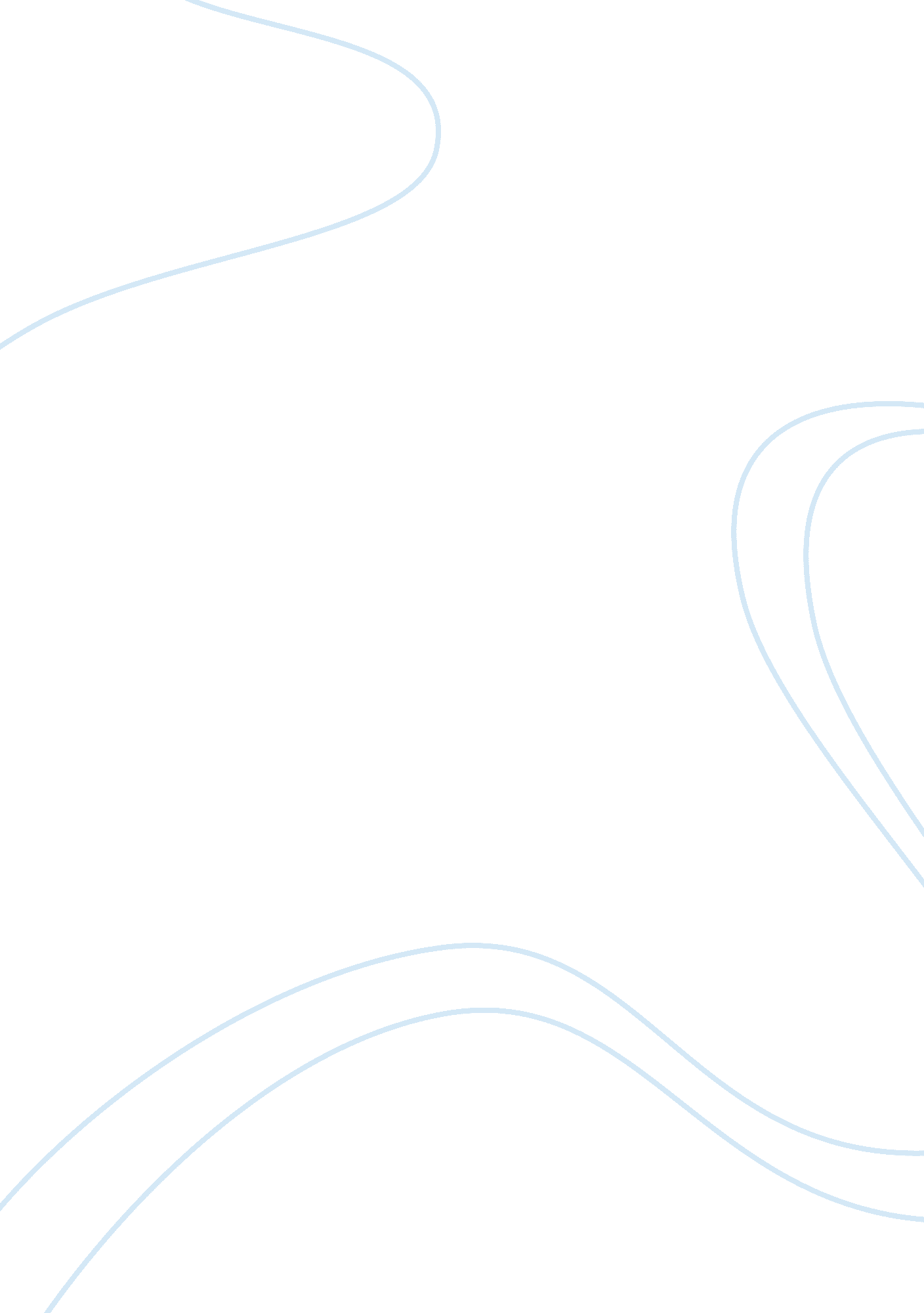 Jennifer gonzalezEducation, School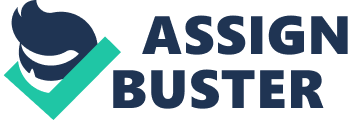 Jennifer Gonzalez May 12, 2012 SLS 1510 Professor Rix Why am I in College Why am I in college? Good question I graduated high school in May of 2002 almost 10 years go. While in high school I wasn’t really thinking about going off to college like most of my friends and high school graduates. I remember my mother asking me what I wanted to do with my life after high school. I Was looking forward to putting high school behind and moving forward with my life I thought to myself imagining where I was going to be in a year or two much less 10, 20 years down the line. but I wanted to make my mother proud of me So I went to talk to my guidance counselor I did two semesters at my local community college back home in Boston I was taking the basics English and math classes I still didn’t know What I wanted to take up I had no clue I was just going to go because it was the right thing to do not many people in my family had the privilege to go. So I was going to make the best of it. I was always interested in the medical field I was a CNA for almost four years and the pay wasn’t that bad it paid my bills. But I took some time off and just ended up working I took a few vocational classes threw out the years nothing real big. I became a medical assistant but I couldn’t find a job because they wanted someone with experience and I only had my internship hours. So moving from Boston to Miami for the past three years I finally decided to go back school. Now the question I ask myself again what do I want to take up? Choosing and planning a career is one important decision one makes. It needs to be something that I like and will continue to like in my years to come. It’s hard and definitely not an easy decision the fact that there a lot of college majors out there that will get my interest. But I have to find one that is perfect and that will fit me. So I figured it I want to work with the dead now after researching online about the course I wanted to get my associate in science in Funeral Services There are not many schools in the United States that really offer this and only three schools in Florida that offer this Miami Dade being one of them so I called up and went to check it out what I liked about the program is that students have the opportunity to gain hands on experience on campus in the embalming lab. Even though I was good in school I think I’m a better learner when it comes to hands on. This will be a great experience for me it is never too late to go to school and further my education, get a good career opportunity. I have a lot of ambition and am very determine so the reason why I’m in college is to make a future for myself and proceed in following something I would love to do. 